Перша субота місяця – 7  січня 2017 р.МАЛІ ГОДИНИ НА ЧЕСТЬ НЕПОРОЧНОГО ЗАЧАТТЯ ПРЕСВЯТОЇ ДІВИ МАРІЇ (Пропозиція проповіді)Сьогодні, в першу Суботу місяця будемо придивлятися черговим старозаповітнім картинам, використаним у Малих Годинах для вираження правди про привілей Непорочного Зачаття Марії. Таким чином хочемо краще пізнавати Ту, яка так багато піклується про спасіння нас усіх.Одвік Тебе на Матір вибрав Бог всесилий:Його Єдинородне Слово Ти зродила.Отець створив Ним землю, гори і низини, Висоти наднебесні і морські глибини.
МАТІР СЛОВАВідвічний вибір Марії на Матір Христа, проілюстровав автор Малих годин за допомогою текстів книг Старого Завіту: Приповідок і Сираха. Він пішов у будь-якому випадку за літургією Церкви, яка в марійні свята радо читала тексти про Божу Премудрість: "Господь створив мене почином путі своєї, першою з його чинів споконвічних. Я настановлена була від віку, від початку, раніше, ніж; земля постала.»(Прип 8,22n) Точно так само читаємо в книзі Сираха: "Я вийшла з уст Всевишнього і подібно до хмари покрила землю; я поставила намет на висоті, і престола свого - в стовпі хмари; я одна обійшла коло небесне і ходила у глибині безодні;... »(Сир 24.5 від WLG).Християнство визнає вічне Слово, що виходить з уст Всевишнього, друга особа Трійці, "Від Нього ж і ви є в Христі Ісусі, який став для нас мудрістю від Бога» (1 Кор 1, 30). Стосування в літургії текстів про Божу мудрість до Марії не означає ідентифікації Її з Божою мудрістю. Вказує лише, що Непорочна присутня в спасенному плані Бога «від початку, раніше, ніж земля постала» Вона бо насправді призначена відвічно на Матір Слова, Котре колись покликало світ до існування і Котре в кінці часів прийде знову, щоб принести остаточне правління Бога (Одкр 19, 13).Як славну Наречену оздобив для себе,Бо перший гріх Адама не заплямив Тебе.НАРЕЧЕНАРоль Марії в плані спасіння є унікальною. Пророки Ізраїля, починаючи з Осії (VIII століття до н.е.), показують особливий зв'язок Господа з Його вибраним народом в образі подружньої любові. Незважаючи на багато болючих ознак невірності Ізраїля, Бог ніколи не відкидає свою наречену. Вона страждатиме або понесе суворе покарання, але в кінцевому рахунку Бог її пригорне у вічному шлюбному союзі (Ос 2,22n).Пророцька обітниця сповниться у спільноті Нового Завіту. На весіллі в Кані Ісус об’являє себе, як Месія, який прийшов, щоб одружитися з вірною Решткою Ізраїля (Йн 2,1-11). Вмираючи на хресті, як новий Адам освячує свою Церкву, нову Єву, яка виходить з його боку в символі крові і води (Йн 19, 34). В тих обох сценах, що мають відношення до Євангелія від Йоана бере участь Мати Ісуса, ставши в той же час Матірю Церкви. Будучи найбільш досконалим представником Нового Ізраїля, Вона - Наречена Святого Духа. Це зміст ангельського привітання в Назареті: "Дух Святий зійде на тебе, і сила Всевишнього тебе отінить; тому й Святе, котре народиться, буде назване Сином Божим" (Лк 1, 35).Наслідком Богообранства є збереження Марії від плями первородного гріха. Тут вперше в Малих годинах є чітка заява про привілей Непорочного Зачаття. "Перший гріх Адама" це трагедія падіння наших перших батьків, наслідки якої охопили все людство. І лише спасенні Страсті Христа виправили гріх Адама "Бо як через непослух однієї людини багато були поставлені грішниками, так і через послух Одного багато будуть поставлені праведними" (Рим 5, 19). Єдиним винятком з загального закону гріха є Матір Христа.Ось що написав з цього приводу один з латинських отців, св. Фульгенцій (V ст.): "Природа, яка у першій людині, тобто в Адамі, осквернила світ гріхом, у другій людині, тобто у Христі, очистила світ від гріха. Перша людина з землі - земна, друга Людина - з небес (1 Кор 15,47). Жінка із розумом схильним до злого обдурила першу людину; Діва зачала другу Людину будучи невинною. Злість диявола зіпсувала схильний до злого розум дружини першої людини. Божа благодать принесла її розумові сильну віру, а тіло зберегла перед пожадливістю. Так, як гріх викликав жалюгідне засудження людини, так Бог-Чоловік, народився предивно без гріха»(ТМВ 2,155).Наступний вірш гімну є переказом Псалма 131: «Адже Господь Сіон вибрав, обрав його собі за оселю: «Це Мій спочинок навіки; тут поселюся, бо Я його запрагнув." Псалом є частиною знаменитого пророцтва Натана про тривалість династії Давида, нагадуючи про обраність Єрусалима. Свята Гора Сіон є місцем, обраним Богом, тому й цар Давид встановить там свою столицю і туди перенесе Ковчег Завіту.У стародавньому християнстві Сіон і Єрусалим є свого роду Христовою Церквою, як в її історичному вимірі так і есхатологічному. Пізніше марійна побожність перенесла цей символ також на Матір-Церкву, про що свідчить гомілія св. Германа, патріархи Константинопольського. У своїй молитві, він просить Пресвяту Богородицю взяту на Небо: "Залишивши мирське Ти поспішила до безсмертних осель, де перебуває Бог, якого більше не залишишь. Ти була для Нього тілесним житлом, де Він спочив, так що й Він буде для Тебе місцем відпочинку: Це моє спочивання на віки віків. Це тіло, яке Він взяв з Тебе, Матір Божа, і приодягнувся, в якому не тільки зараз – як  віримо – Христос об’явився, але Він також прийде судити живих і мертвих "(ТМВ 1,186n) Довга барокова молитва, що закінчує кожну частину годин, висловлює прохання про те, що Марія заступилася за нами перед своїм Сином.   Заклик "Пані, вислухай молитви наші" є правильним теологічно застосуванням літургійної молитви: "Господи, вислухай ... " Проте Марія не може "вислуховувати" нас в сенсі виконання прохань, але може підтримувати нас через своє заступництво, як це було на  весіллі в Кані. Однак сьогодні ставить такі самі умови, як і тоді: "Зробіть що тільки Він вам скаже" (Йн 2,5).Молитва про інтенцію винагородження перед св. РозаріємЦарице святого Розарію! Ось ми преклоняємо коліна у молитві, щоб у першу суботу місяця молитися Розарієм, про який Ти просила. Ми хочемо ним винагороджувати за свої гріхи, гріхи наших рідних і близьких, гріхи нашої Батьківщини і всього світу. Прагнемо молитися особливо за тих, хто далеко відійшов від Бога і найбільше потребує Його милосердя. Підтримай нас благодаттю, щоб ми пам’ятали про намір, який Ти нам визначила. Допоможи нам винагороджувати нашим розарієм страждання Твого Непорочного Серця і страждання Пресвятого Серця Ісуса.РАДІСНІ ТАЄМНИЦІ БлаговіщенняЗвістку про народження Месії Господь Бог переказує через свого спеціального посланця. Ангел приносить Марії також і іншу новину — про те, що Її родичка Єлизавета, яку вважають неплідною, очікує на потомство; ангел запевняє, що для Бога немає нічого неможливого. Інколи ми про когось чуємо: «О, це справжній ангел!» Це означає, що разом із цією людиною до нас приходить благо. Запитаймо самих себе, чи ми стаємо носіями «добрих звісток» для людей із нашого оточення? Зміцнюють чи ослаблюють наші слова їхню віру, додають їм надії чи відбирають її?Боже, дякуємо Тобі за всіх тих, хто привносить добро у наше життя. Дякуємо за місіонерів, які проголошують Добру Новину в місцях, куди часто ніхто не хоче їхати через тамтешній важкий клімат чи убогість мешканців.ВідвіданняМарія попрямувала до Єлизавети, яка також була у благословенному стані завдяки надприродному втручанню Бога. Для обох жінок Всемогутній «учинив велике», і тому поміж ними виникає особливе порозуміння. Єлизавета, почувши привітання Марії, наповнюється Святим Духом і розпізнає у молоденькій родичці «Матір Господа», жінку глибокої віри у сповнення Божої обітниці. Перейдімо до нашої дійсності та наших зустрічей. Як саме ми звертаємося до тих, із ким зустрічаємося? Що можемо сказати про сенс наших розмов? Чи «добрий дух» витає над ними?Господи, представляємо Тобі наші зустрічі із сестрами й братами. Нехай зустріч Марії з Єлизаветою буде світлом для наших взаємних стосунків, аби розпізнати Бога, присутнього в іншій людині.РіздвоМарія і Йосиф перебували у Вифлеємі, який від Назарета лежить на відстані близько 150 кілометрів. Дісталися вони туди не в рамках екскурсії, а з огляду на розпорядження імператора. Ця мандрівка не була для них комфортна. Ми знаємо, що з приходом до Вифлеєма їхні труднощі не закінчилися, а радше накопичилися. Господь Бог не розпещує своїх вибраних…Наші життєві труднощі. Як ми реагуємо, коли шлях життя веде крутосхилом? Може, хочемо повернутися або подати скаргу на сценариста подій?Боже, дай нам мудрості, яка не піддається ілюзії «широкої дороги», не боїться труднощів, а спроможна виходити їм назустріч і чинити опір.ЖертвуванняМарія і Йосиф підкоряються вимогам Закону Мойсея. Симеон та Анна промовляють пророцтва, і це супроводжується знаками. Пророцтва говорять про надзвичайність, винятковість Ісуса. Це контрастує зі смиренною позицією Його батьків. Вони не піддаються спокусі величі або винятковості, як то часто буває, коли хтось має виняткових дітей, привілейований соціальний статус або бере участь у якійсь видатній події.Боже, який смиренним даєш благодать, учини, аби моє серце не було гордим, і щоб я не гнався за тим, що велике ані що переростає мої сили.ЗнайденняМарія і Йосиф після неспокійного шукання, із серцями, сповненими болю, віднаходять Дитя Ісуса. Віднаходять Його у фізичному сенсі, але також і в іншому: вони усвідомлюють те, що Він повністю поглинутий справами Отця. Наше паломництво віри — це невпинне пізнавання Ісуса. Ми віднаходимо Його у Біблії, в Таїнствах і в молитві. Дехто губить Ісуса і усвідомлює це тільки тоді, коли вже пройдено чималий «шматок дороги» життя. Інші Його і не гублять, але й не віднаходять: вони постійно тримаються «Ісусика з дитинства».Господи Ісусе, дай нам прагнення невпинно Тебе шукати, аби наша віра не загрузала в рутині, а мала аромат свіжості життя, яке розвивається, дозріває і приносить плоди свідчення.МОЛИТВА ПРО ІНТЕНЦІЮ ВИНАГОРОДЖЕННЯПЕРЕД РОЗДУМАМИНайсвятіша Матір, Непорочна Маріє!З радістю приймаю Твоє запрошення брати участь у Твоїх роздумах. У перші суботи Ти відкриваєш своє Непорочне Серце для кожного, хто прагне влити у своє серце ці найважливіші знаки, які Бог явив нам у Фатімі. Прошу Тебе: відкрий переді мною своє Серце. Насмілююсь просити про це зі смиренням, але й з дитячою сміливістю, бо прагну наслідувати Тебе, прагну жити любов’ю до Твого Сина, прагну завжди перебувати у стані благодаті і любити Твій святий Розарій, врешті, бо прагну всього, що я тільки можу пожертвувати в дусі відшкодування за грішників. Дай мені брати участь в Твоїх роздумах, а я обіцяю впроваджувати у життя Слово, яке Ти увіллєш до мого малого серця, щоб воно ставало щораз милішим Тобі, щораз ближчим Тобі, щораз більш подібним до Твого Непорочного Серця. Амінь.МОЛИТВА ПРО ІНТЕНЦІЮ ВИНАГОРОДЖЕННЯПІСЛЯ СВЯТОГО ПРИЧАСТЯЯ люблю Тебе, Ісусе, Царю вічної любові, і приймаю Тебе з любов’ю Царе́м мого серця.Прошу Тебе: сховай мене назавжди у своєму божественному Серці і прийми моє життя як дань вдячності за дар спасіння, який Ти даєш мені за посередництвом Непорочного Серця Марії.О добра Матінко, перепрошую Тебе за мої гріхи, гріхи моєї сім'ї, гріхи Батьківщини і гріхи світу, котрі ранять Твоє Непорочне Серце! Щоби відшкодувати Тобі за всі страждання, яких ми, невдячні діти, Тобі завдаємо, жертвую Тобі нескінченну любов Ісуса, присутнього в моєму серці.З любов’ю віддаю себе під Твоє царювання, щоб якнайшвидше воцарилося Твоє Непорочне Серце. Прибіжище грішників, молись за нас!Літанія до Непорочного Серця МаріїГосподи, помилуй! 	Христе, помилуй! Господи, помилуй!Христе, почуй нас! 	Христе, вислухай нас!Отче Небесний, Боже, 	помилуй нас.Сину, Відкупителю світу, Боже, 	помилуй нас.Духу Святий, Боже, 	помилуй нас.Свята Трійце, Єдиний Боже, 	помилуй нас.Серце Марії, з’єднане з Серцем Ісуса, 	молись за нас.Серце Марії, святине Пресвятої Трійці, 	молись за нас.Серце Марії, доме Віковічного Слова, 	молись за нас.Серце Марії, переповнене благодаттю, 	молись за нас.Серце Марії, благословенне серед усіх сердець, молись за нас.Серце Марії, тихе і лагідне, 	молись за нас.Серце Марії, глибино смирення, 	молись за нас.Серце Марії, жертво любові, 	молись за нас.Серце Марії, прибите до хреста, 	молись за нас.Серце Марії, розрадо засмучених, 	молись за нас.Серце Марії, притулку грішників, 	молись за нас.Серце Марії, надіє вмираючих, 	молись за нас.Серце Марії, столице милосердя, 	молись за нас.Агнче Божий, що береш гріхи світу, 
	Господи, прости нас! Агнче Божий, що береш гріхи світу, 
	Господи, вислухай нас! Агнче Божий, що береш гріхи світу, 
	помилуй нас!Молімося: Боже, Ти в Непорочному Серці Марії дав нам переможну силу чистоти й любові, визволи нас від гріхопадіння і вчини, щоб, очищаючись через покуту і молитву, наші серця щоразу тісніше з’єднувалися з Тобою і проголошували у світі Твій заклик до навернення. Через Христа, Господа нашого. Амінь. Акт присвячення парафії Матері Божій(можна прочитати після Меси або під час молебню)Непорочна Діво! Мати істинного Бога і Мати Церкви!Ти являєш свою милість і співчуття усім, хто прибігає під Твій покров, вислухай молитву, яку ми, Твої діти, з довірою возносимо до Тебе і представ її Твоєму Сину, Ісусу, нашому єдиному Відкупителю.Мати Милосердя, Наставнице прихованої і тихої самопожертви, Тобі, котра виходиш нам назустріч, ми, грішники, віддаємо цього дня все наше єство і всю нашу любов. Віддаємо Тобі також усе наше життя: наші труди, наші радощі, наші слабкості та наші страждання. Уділи всім миру, справедливості і благополуччя. Все, чим ми є і що маємо, довіряємо Твоїй турботі, Володарко і Матінко наша. Ми хочемо бути повністю Твоїми, з Тобою пройти шлях цілковитої вірності Христу в Його Церкві. З любов’ю завжди веди нас за руку.Маріє, Мати наша і Царице! Просимо за Святішого Отця Н., за всіх єпископів, священиків, щоб вони вели вірних стежками ревного християнського життя, стежками любові і смиренного служіння Богові та людям.Споглянь, які великі жнива і впроси Господа, щоб Він наповнив весь Божий народ голодом святості і надихнув численні покликання: священиків і монахів, сильних у вірі та ревних у звершуванні Божих тайн.Дай нашим сім’ям благодать шанувати зачате життя і любити його тією самою любов’ю, з якою Ти у своєму лоні зачала Сина Божого. Пресвята Діво Маріє, Мати Прекрасної Любові, бережи наші сім’ї, щоб вони завжди жили у злагоді, та благослови нам у вихованні дітей.Введіть текст або адресу веб-сайту чи перекладіть документСкасувати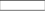 Наша надієНаНадіє наша, споглянь на нас співчутливо, навчи завжди йти до Ісуса – а якщо впадемо, допоможи нам піднятися і повернутися до Нього, визнаючи наші провини й гріхи у таїнстві покаяння, яке повертає душі спокій. О Маріє, Мати Церкви! Прийми під свій покров нашу парафію і оточуй своєю неустанною опікою наших священиків. Будь милостивою Матір’ю для всіх нас, грішних: як живих, так і тих, які вже скінчили своє земне життя. Почуй молитви своїх дітей, о Володарко і Заступнице наша! З цього моменту, наша Мати, вважай нас і все, що маємо, своєю власністю, опікуйся нами, керуй нами і провадь до Твого Сина. Свята Мати, вчини, щоб ми з Божим миром у сумлінні та із серцем, вільним від гніву та ненависті, могли нести всім істинну радість та істинний мир, які приходять до нас через Твого Сина, Господа нашого Ісуса Христа, котрий з Отцем і Святим Духом живе і царює на віки вічні. Амінь.або:Богородице Діво, Володарко і Царице наша!Ми, діти святої Католицької Церкви, стаємо сьогодні перед Тобою, сповнені щирою турботою про нашу вірність Ісусовому хресту і Євангелію, турботою про Боже життя в наших сім’ях.Ми прагнемо особливим чином зараз повністю віддатися Тобі у власність і ввірити у Твої материнські долоні все найдорожче, що в нас є. Одвіку сам Небесний Отець явив Тебе як промінь надії нашим прародителям. Тобі Він віддав свого Єдинородного Сина, котрий народився з Тебе, щоби спасти нас. Твій Син, найкраща Мати, віддав на хресті Тобі те, що мав найдорожче на землі: своїх братів в особі улюбленого учня Йоана. Заохочені таким прикладом, з тим більшою довірою стаємо перед Тобою. Дбайлива Мати Святого Сімейства! Під Твою материнську опіку віддаємо наші сім’ї, щоб через Тебе вони відродилися в Богові і жили за прикладом назаретської сім’ї. Будемо укріпляти в них царювання Твого Сина, обстоювати Боже Ім’я та християнські звичаї. О Маріє, Мати Церкви! Прийми під свій покров нашу парафію і оточуй своєю неустанною опікою наших священиків. Будь милостивою Матір’ю для всіх нас, грішних: як живих, так і тих, які вже скінчили своє земне життя. Почуй молитви своїх дітей, о Володарко і Заступнице наша! З цього моменту, наша Мати, вважай нас і все, що маємо, своєю власністю, опікуйся нами, керуй нами і провадь до Твого Сина. Амінь.Молімося:C. Будь прославлений, Господи, через Марію, Твою Непорочну Богородицю та нашу возлюблену Матір. Ти вчинив Її предивним свідоцтвом правди Твого Євангелія, в якій кличеш нас наслідувати Тебе через труд, страждання і хрест. Ти кличеш нас бути лиш непотрібним слугами, одночасно запевняючи, що слуга буде там, де перебуває його Господь. У житті Пресвятої Діви Марії Ти підтвердив цю радісну правду. Ця, Котра назвала себе Господньою Слугинею, Котра вела життя в досконалому з’єданні з Христом, уподібнилася до Тебе в славі: заслужила на благодать внебовзяття!Дякуємо Тобі за цей знак, об’явлений в Діві Марії.. Ти вчинив Її першою, котра до кінця пройшла Твій шлях, через хрест до воскресіння i слави Дозволь нам завжди користатися з допомоги нашої Небесної Матері, яка має велику міць заступництва перед Божим престолом.У. Амінь.C. Боже, Ти зглянувши на смиренність Пресвятої Діви Марії, обдарував Її благодаттю тілесного народження Твого Єдинородного Сина. а сьогодні Ти увінчав Її найвищою славою, дай нам за Її молитвами, щоб ми, спасенні тайною Твого відкуплення, удостоїлися бути вознесеними до Тебе. Через Христа, Господа нашого.У. Aмінь.МОЛИТВА ДО БОГОМАТЕРІ, ЯКА ЯВИЛАСЯ У ФАТІМІО Пречиста Богородице, перед Всемилостивим і Всемогутнім Богом будь речницею нашої подяки за щедрі благодаті, якими Він обдаровує наш край, нашої покути за гріхи народу та нашої жертви. Випроси у Нього благословення для досягнення миру, злагоди та порозуміння. Заради Твого заступництва нехай Він благословить зусилля у справі єдності християн в ім’я Господнього завіту: «Щоб усі були одно». Нехай Він милостиво погляне на свою Церкву, даруючи їй повну свободу і благодать багатьох святих покликань до священства і чернечого життя; нехай Він благословить державну владу в її турботах про добробут народу, по його духовний розвиток і дотримання справедливості. Нехай Він опікується про наші сім’ї, щоб вони були міцні та вірні Богу. Нехай Він обдаровує дітей і молодь духовним, інтелектуальним та фізичним розвитком, і вбереже їх від гріховної спокуси. Нехай Він покаже заблукалим дорогу до навернення, нехай приведе невіруючих до пізнання істини, а грішників до покаяння.  Нехай змилосердиться над хворими і бідними, стражденними і нужденними. О Пресвята Богородице, Покровителько української землі, до Твоєї милості звертаємося. Прийми нашу молитву. Будь із нами на шляхах віри, надії та любові. На Твоє прохання нехай серця навернуться і запанує добро. Молися за нас, щоб ми виконували Волю Всевишнього, завжди наслідували Твій приклад служіння Богові й ближньому. Амінь. 